PLEASE JOIN US!USNTPS  BRUNCH1100-1400, Sunday 10 April 2016Your Hosts:Mindy and Stu AshtonCeleste and A.J. BennDan CaninPeggy and Ken CarltonNadine and Rene ChicoineDebbie and Roger CordellBeverly and Bert JohnstonKaren and Rusty LowryKay OwensKelly and John PetzDonna and Tom PhelanCinda and Carl RaleyMary and Denny RoderickMarja and Jim SandbergTerry and Scott StewartCheryl and Pierre ThuotPat and Lyn WhitmerThe 2016 USNTPS Reunion Brunchwill be held on the lawn atThe Brinks Cottage, Sotterley Plantation44300 Sotterley Lane, Hollywood, MD 20636Ad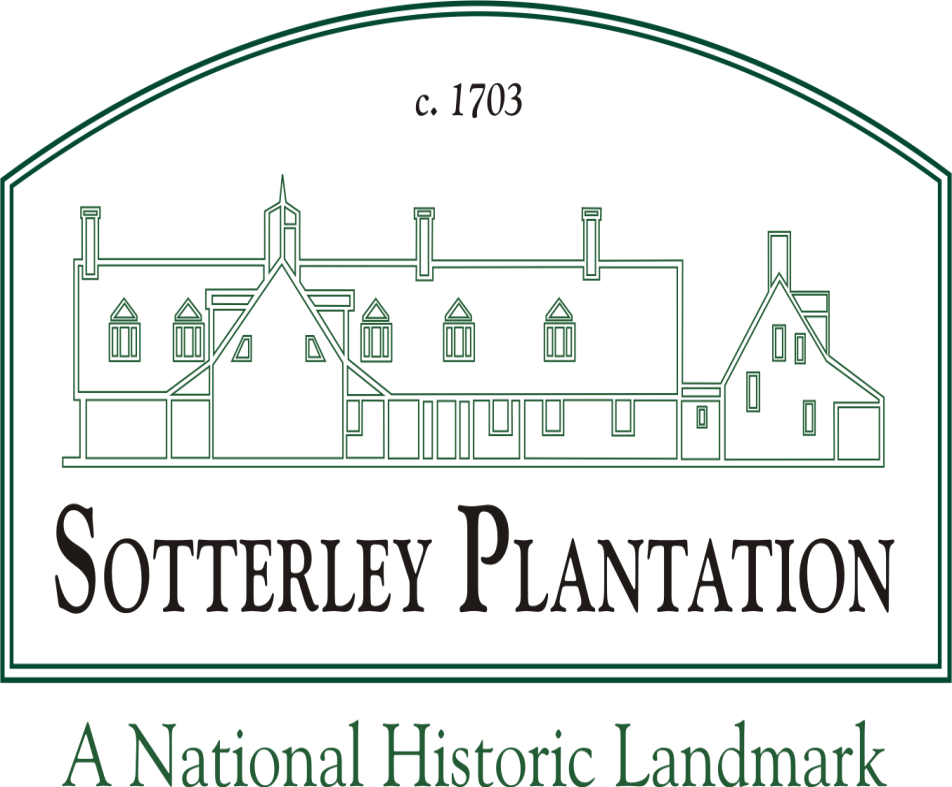 